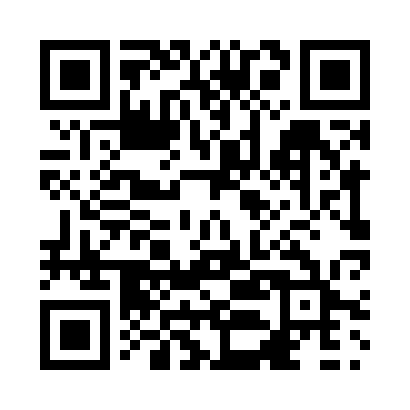 Prayer times for Sheraton, British Columbia, CanadaMon 1 Jul 2024 - Wed 31 Jul 2024High Latitude Method: Angle Based RulePrayer Calculation Method: Islamic Society of North AmericaAsar Calculation Method: HanafiPrayer times provided by https://www.salahtimes.comDateDayFajrSunriseDhuhrAsrMaghribIsha1Mon3:104:541:267:089:5811:422Tue3:104:551:267:089:5711:423Wed3:114:551:267:089:5711:414Thu3:114:561:267:089:5611:415Fri3:124:571:277:089:5511:416Sat3:124:581:277:079:5511:417Sun3:134:591:277:079:5411:408Mon3:145:011:277:079:5311:409Tue3:145:021:277:069:5211:4010Wed3:155:031:277:069:5111:3911Thu3:165:041:287:059:5011:3912Fri3:165:051:287:059:4911:3813Sat3:175:071:287:049:4811:3814Sun3:185:081:287:049:4711:3715Mon3:185:091:287:039:4611:3716Tue3:195:111:287:039:4511:3617Wed3:205:121:287:029:4311:3618Thu3:215:141:287:019:4211:3519Fri3:215:151:287:019:4111:3420Sat3:225:161:287:009:3911:3421Sun3:235:181:286:599:3811:3322Mon3:245:201:286:589:3611:3223Tue3:255:211:286:579:3511:3124Wed3:255:231:286:579:3311:3125Thu3:265:241:286:569:3211:3026Fri3:275:261:286:559:3011:2927Sat3:285:281:286:549:2811:2828Sun3:295:291:286:539:2711:2729Mon3:295:311:286:529:2511:2630Tue3:305:331:286:519:2311:2631Wed3:315:341:286:499:2111:25